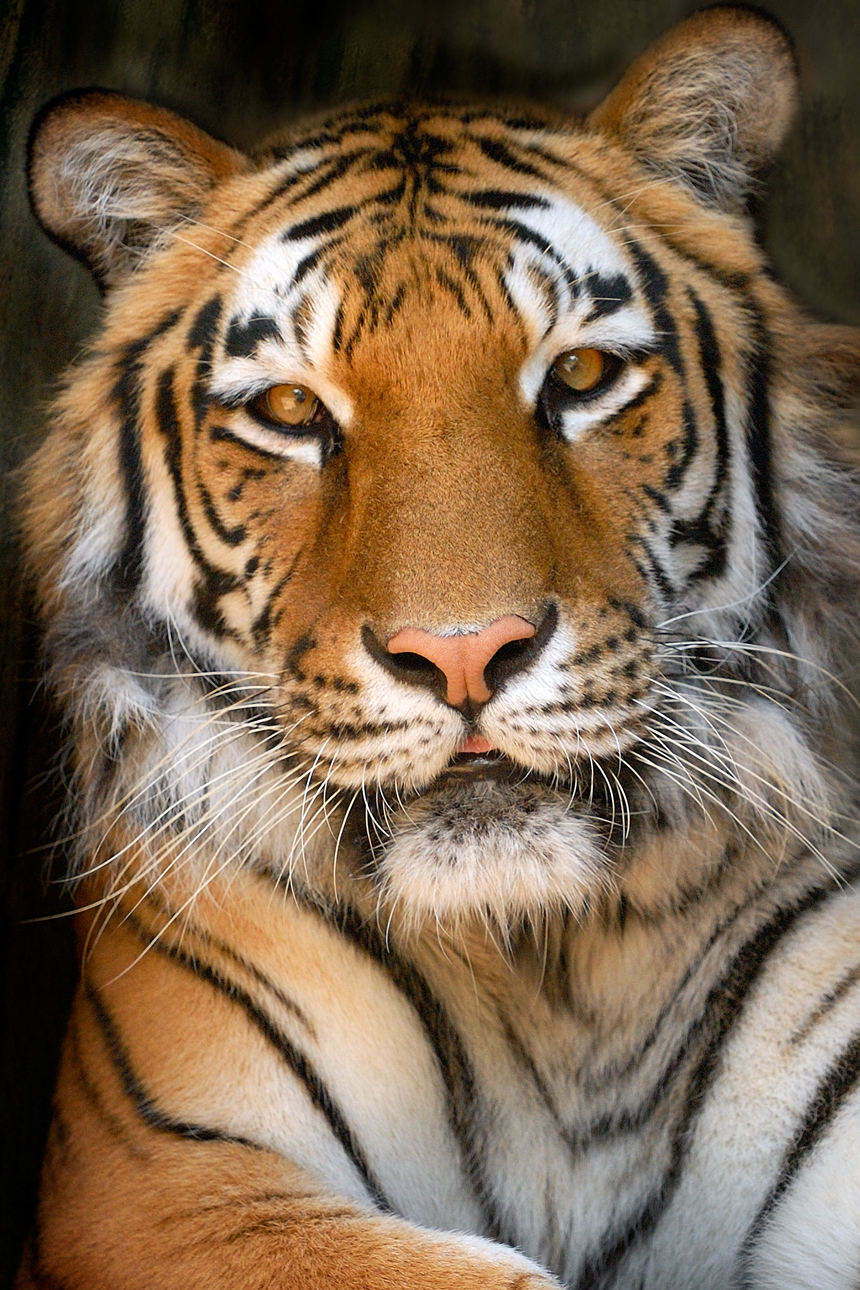 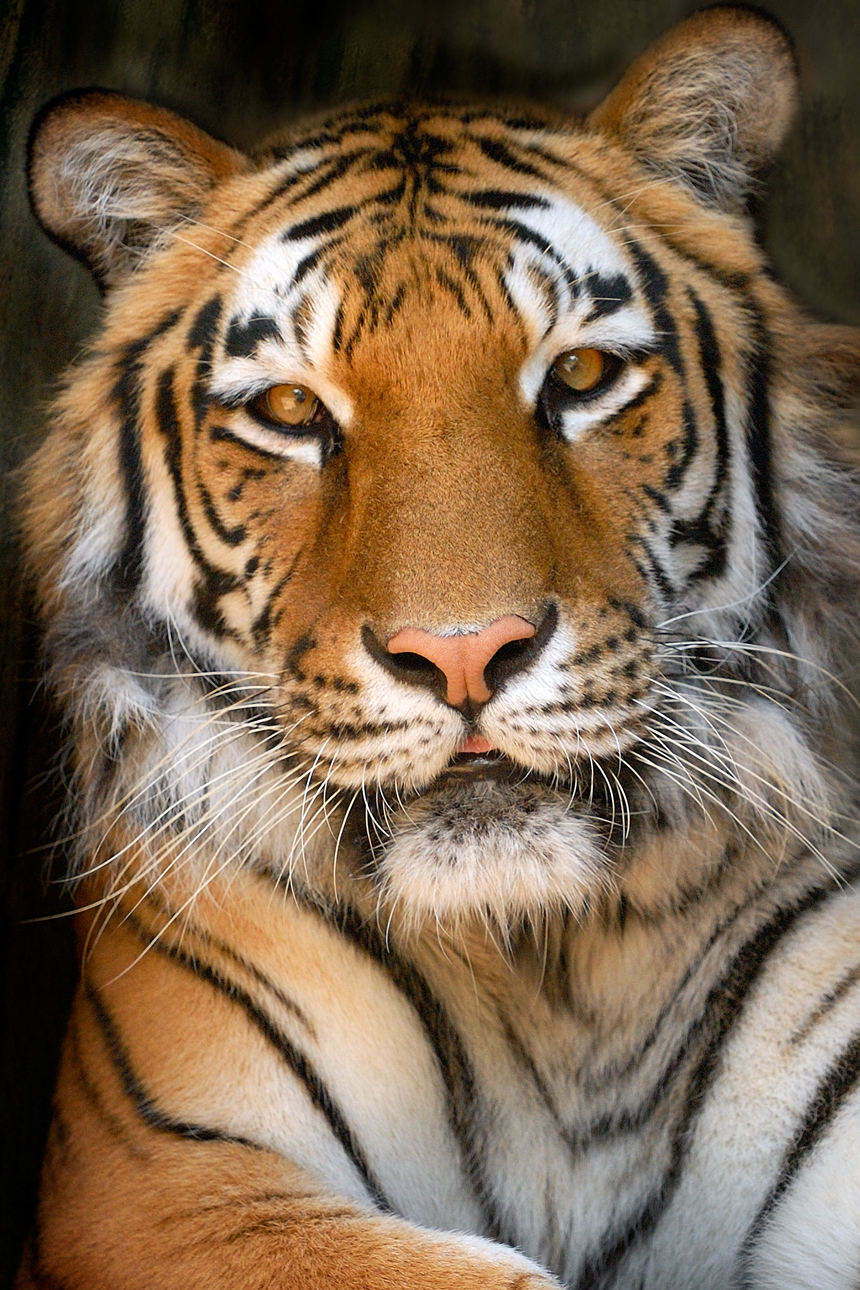 No Breakfast on two-hour delaysSUNDAYMONDAYTUESDAYWEDNESDAYTHURSDAYFRIDAYSATURDAY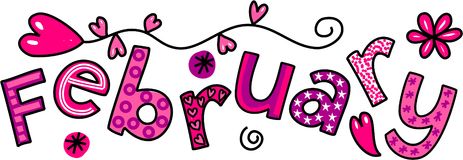 February 1 Stuffed Crust PizzaOr Sloppy Joe PizzaPeasGrape TomatoesChoice of Fruit / MilkOffer verses serve -Students must take3 of 5 items to count as a lunch & one must be a fruit or vegetable.February 4Baked ChickenRollOrCheesesteakScalloped PotatoesBaby CarrotsChoice of Fruit / MilkFebruary 5Stuffed Shells  RollOrHamburgerTossed Salad
Steamed CarrotsChoice of Fruit / MilkFebruary 6Chicken Nuggets RollOrCalzoneBaked BeansBaby CarrotsChoice of Fruit / MilkFebruary 7Macaroni & CheeseRollOrShrimp Poppers / RollPeasGrape Tomatoes Choice of Fruit / MilkFebruary 8Cheese PizzaOrBBQ Rib SandwichCheesy BroccoliCelery Sticks W/ DipChoice of Fruit / MilkAll Meals areserved with 1% milk, fat free chocolate, fat free vanilla, fat free strawberry and skimFebruary 11Tomato soupGrilled Cheese SandwichOrHamburgerPeas Tossed SaladChoice of Fruit / MilkFebruary 12 Walking TacoOr  Chicken SandwichBroccoliBaby CarrotsChoice of Fruit / MilkFebruary 13LasagnaRollOrTurkey Club WrapTossed SaladGreen BeansChoice of Fruit / MilkFebruary 14 Pepperoni PizzaOrFish SandwichCornGrape TomatoesChoice of Fruit / MilkFebruary 15No SchoolPre-K Alternative:February 26 – Chicken Nuggets W/ Roll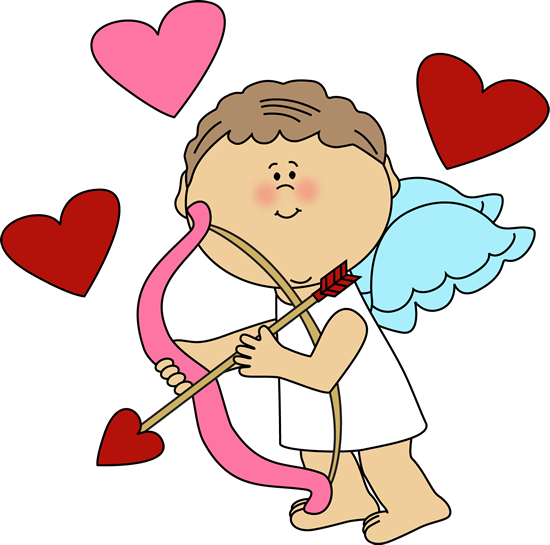 February 18No SchoolFebruary 19Chicken SticksRollOrPizza Burger Tossed SaladBaked BeansChoice of Fruit / MilkFebruary 20Sweet & Sour ChickenRoll & RiceOrChef Salad W/ RollBroccoli Grape TomatoesChoice of Fruit / MilkFebruary 21Roast Turkey W/ Gravy & RollOrHam & Cheese HoagieMashed PotatoesCornChoice of Fruit / MilkFebruary 22CheeseburgerOrBBQ Chicken SandwichPeasBaby CarrotsChoice of Fruit / MilkElementary-$ 2.60Milk - .50Reduced - .40PLEASE NOTE:STUDENTS ARE NOT ABLE TO HEAT PACKED LUNCHESFebruary 25Chicken Noodle SoupBBQ Rib SandwichOrTurkey & Cheese HoagieSteamed CarrotsGrape TomatoesChoice of Fruit / MilkFebruary 26Winter PicnicHamburgerOr Hot DogBaked BeansCorn on CobChoice of Fruit / MilkFebruary 27Chicken PattyOrMeatball SubPeasTossed SaladChoice of Fruit / MilkFebruary 28Chicken & WafflesW/ GravyOrShrimp Poppers / RollSteamed BroccoliBaby CarrotsChoice of Fruit / MilkMarch 1Stuffed Crust PizzaOrPopcorn ChickenW/ Goldfish CrackersFrench FriesGrape TomatoesChoice of Fruit / MilkMenu subject to change